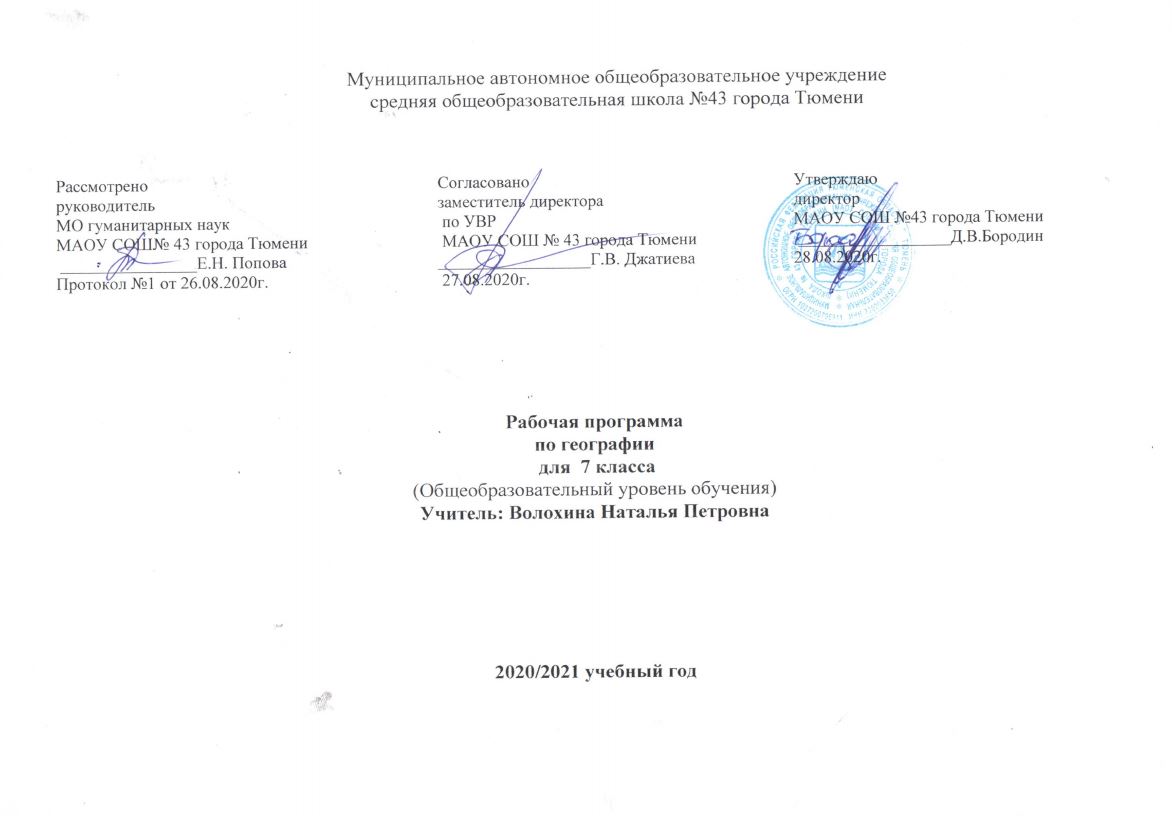 Пояснительная запискаРабочая программа по предмету «География» для 7 класса составлена на основе федерального закона от 29.12.2012г № 273 – ФЗ «Об образовании в Российской Федерации» в соответствии с требованиями Федерального государственного образовательного стандарта основного  общего образования (приказ Министерства образования Российской Федерации от 05.03.2004 г. № 1089 «Об утверждении Федерального компонента государственных образовательных стандартов начального общего, основного общего и среднего (полного) общего образования»); с учётом примерной основной образовательной программы, согласно учебному плану МАОУ СОШ №43 города Тюмени на 2020 – 2021 учебный год, с использованием методического комплекса:Программа: География 6 – 9 класс», авт. Алексеев А.И. Николина В.В., Липкина Е.К., «Просвещение»,2010Учебник: География. Страны и континенты. 7 класс: учеб. для образоват. учреждений/ [А.И. Алексеев, В.В. Николина, С.И.Болысов  и др.]; род ред. А.И. Алексеева;Рос.акад.наук,Рос.акад.образования, Издат-во «Просвещение».-2-е изд.-М.:Просвещение,2009.-255с.:илл.,карт.-(Академический школьный учебник)(Полярная звезда).-ISBN 978-5-09-022136-8.Целями изучения географии в основной школе являются:формирование системы географических знаний как компонента научной картины мира;познание на конкретных примерах многообразия современного географического пространства на разных его уровнях (от локального до глобального), что позволяет сформировать географическую картину мира;понимание особенностей взаимодействия человека и природы на современном этапе его развития с учетом исторических факторов;познание характера, сущности и динамики главных природных, экологических, социально-экономических, геополитических и иных процессов, происходящих в географическом пространстве России и мира;понимание главных особенностей взаимодействия природы и общества на современном этапе его развития, значения охраны окружающей среды и рационального природопользования, осуществления стратегии устойчивого развития в масштабах России и мира;формирование системы интеллектуальных, практических, универсальных учебных, оценочных, коммуникативных  умений, обеспечивающих безопасное, социально и экологически целесообразное поведения в окружающей среде;формирование общечеловеческих ценностей, связанных с пониманием значимости географического пространства для человека, с заботой о сохранении окружающей среды для жизни на Земле;понимание закономерностей размещения населения и территориальной организации хозяйства в связи с природными, социально-экономическими и экологическими факторами, зависимости проблем адаптации и здоровья человека от географических условий проживания;глубокое и всестороннее изучение географии России, включая различные виды ее географического положения, природу, население, хозяйство, регионы, особенности природопользования в их взаимозависимости;формирование опыта жизнедеятельности через усвоенные человечеством научные общекультурные достижения (карта, космические снимки, путешествия, наблюдения традиции, использование приборов и техники), способствующие изучению, освоению и сохранению географического пространства;Программа рассчитана на 68 часов в год (2 час в неделю) Общая характеристика курса географииГеография в основной школе - учебный предмет, формирующий у учащихся систему комплексных социально ориентированных знаний о Земле как о планете людей, закономерностях развития природы, размещении населения и хозяйства, об особенностях, о динамике и территориальных следствиях главных природных, экологических, социально-экономических и иных процессов, протекающих в географическом пространстве, проблемах взаимодействия общества и природы, об адаптации человека к географическим условиям проживания, о географическихМесто учебного предмета в школьном планеГеография в 7 классе изучается в количестве  2 ч в неделю с общим количеством 68.В соответствии с базисным учебным (образовательным) планом курсу географии на ступени основного общего образования предшествует курс «Окружающий мир», включающий определенные географические сведения. По отношению к курсу географии данный курс является пропедевтическим.В свою очередь, содержание курса географии в основной школе является базой для изучения общих географических закономерностей, теорий, законов, гипотез в старшей школе. Таким образом, содержание курса в основной школе представляет собой базовое звено в системе непрерывного географического образования и является основой для последующей уровневой и профильной дифференциации.Ценностные ориентиры содержания учебного предметаШкольный курс географии играет важную роль в реализации основной цели современного российского образования — формировании всесторонне образованной, инициативной и успешной личности, обладающей системой современных мировоззренческих взглядов, ценностных ориентации, идейно-нравственных, культурных и этических принципов и норм поведения. В этой связи важнейшей методологической установкой, в значительной мере определяющей отбор и интерпретацию содержания курса географии, является установка на формирование в его рамках системы базовых национальных ценностей как основы воспитания, духовно-нравственного развития и социализации подрастающего поколения. В ходе обучения географии у выпускников основной школы должны быть сформированы:ценностные ориентации, отражающие их индивидуально-личностные позиции:осознание себя как члена общества на глобальном, региональном и локальном уровнях (житель планеты Земля, гражданин Российской Федерации, житель своего региона);осознание выдающейся роли и места России как части мирового географического пространства;осознание единства географического пространства России как среды обитания всех населяющих ее народов, определяющей общность их. Исторических судеб;осознание целостности географической среды во взаимосвязи природы, населения и хозяйства Земли, материков, ихкрупных районов и стран;осознание значимости и общности глобальных проблем человечества и готовность солидарно противостоять глобальнымвызовам современности;2. гармонично развитые социальные чувства и качества:патриотизм, принятие общих национальных, духовных нравственных ценностей;любовь к своему Отечеству, местности, своему региону;гражданственность, вера в Россию, чувство личной ответственности за Родину перед современниками и будущими поколениями;уважение к природе, истории, культуре России, национальным особенностям, традициям и образу жизни российского и других народов, толерантность;эмоционально-ценностное отношение к окружающей среде, осознание необходимости ее сохранения и рационального использования.Требования к уровню подготовки учащихсяЛичностным результатом обучения географии в 7 классе является формирование всесторонне образованной, инициативной и успешной личности, обладающей системой современных мировоззренческих взглядов, ценностных ориентаций, идейно-нравственных, культурных и этических принципов и норм поведения. Овладение на уровне общего образования законченной системой географических знаний и умений, навыками их применения в различных жизненных ситуациях. Осознание ценности географических знаний, как важнейшего компонента научной картины мира:Важнейшие личностные результаты обучения географии:ценностные ориентации выпускников основной школы, отражающие их индивидуально-личностные позиции:гуманистические и демократические ценностные ориентации, готовность следовать этическим нормам поведения в повседневной жизни и производственной деятельности;осознание себя как члена общества на глобальном, региональном и локальном уровнях (житель планеты Земля, гражданин Российской Федерации, житель конкретного региона);осознание целостности природы, населения и хозяйства Земли, материков, их крупных районов и стран;представление о России как субъекте мирового географического пространства, её месте и роли в современном мире;осознание единства географического пространства России как единой среды обитания всех населяющих ее народов, определяющей общность их исторических судеб;осознание значимости и общности глобальных проблем человечества;– гармонично развитые социальные чувства и качества:умение оценивать с позиций социальных норм собственные поступки и поступки других людей;эмоционально-ценностное отношение к окружающей среде, необходимости ее сохранения и рационального использования;патриотизм, любовь к своей местности, своему региону, своей стране;уважение к истории, культуре, национальным особенностям, традициям и образу жизни других народов, толерантность;готовность к осознанному выбору дальнейшей профессиональной траектории в соответствии с собственными интересами и возможностями;образовательные результаты – овладение на уровне общего образования законченной системой географических знаний и умений, навыками их применения в различных жизненных ситуациях.Средством развития личностных результатов служит учебный материал и прежде всего продуктивные задания учебника, нацеленные на понимание собственной деятельности и сформированных личностных качеств:умение формулировать своё отношение к актуальным проблемным ситуациям;умение толерантно определять своё отношение к разным народам;умение использовать географические знания для адаптации и созидательной деятельности. Метапредметными результатами изучения курса «География» является формирование универсальных учебных действий (УУД).Регулятивные УУД:– способности к самостоятельному приобретению новых знаний и практических умений, умения управлять своей познавательной деятельностью;– умения организовывать свою деятельность, определять её цели и задачи, выбирать средства реализации цели и применять их на практике, оценивать достигнутые результаты:самостоятельно обнаруживать и формулировать проблему в классной и индивидуальной учебной деятельности;выдвигать версии решения проблемы, осознавать конечный результат, выбирать из предложенных и искать самостоятельно  средства достижения цели;составлять (индивидуально или в группе) план решения проблемы (выполнения проекта);подбирать к каждой проблеме (задаче) адекватную ей теоретическую модель;работая по предложенному и самостоятельно составленному плану, использовать наряду с основными и  дополнительные средства (справочная литература, сложные приборы, компьютер);планировать свою индивидуальную образовательную траекторию;работать по самостоятельно составленному плану, сверяясь с ним и целью деятельности, исправляя ошибки, используя самостоятельно подобранные средства (в том числе и Интернет);свободно пользоваться выработанными критериями оценки и самооценки, исходя из цели и имеющихся критериев, различая результат и способы действий.в ходе представления проекта давать оценку его результатам; самостоятельно осознавать  причины своего успеха или неуспеха и находить способы выхода из ситуации неуспеха;.уметь оценить степень успешности своей индивидуальной образовательной деятельности;организация своей жизни в соответствии с общественно значимыми представлениями о здоровом образе жизни, правах и обязанностях гражданина, ценностях бытия и культуры, социального взаимодействия;умения ориентироваться в окружающем мире, выбирать целевые и смысловые установки в своих действиях и поступках, принимать решения.Средством формирования регулятивных УУД служат технология проблемного диалога на этапе изучения нового материала и технология оценивания образовательных достижений (учебных успехов).Познавательные УУД:– формирование и развитие посредством географического знания познавательных интересов, интеллектуальных и творческих способностей учащихся;– умения вести самостоятельный поиск, анализ, отбор информации, ее преобразование, сохранение, передачу и презентацию с помощью технических средств и информационных технологий:анализировать, сравнивать, классифицировать и обобщать понятия;давать определение понятиям на основе изученного на различных предметах учебного материала; осуществлять логическую операцию установления родовидовых отношений; обобщать понятия – осуществлять логическую операцию перехода от понятия с меньшим объёмом к понятию с большим объёмом;строить логическое рассуждение, включающее установление причинно-следственных связей;создавать модели с выделением существенных характеристик объекта, преобразовывать модели с целью выявления общих законов, определяющих данную предметную область;представлять  информацию в виде конспектов, таблиц, схем, графиков;преобразовывать информацию  из одного вида в другой и выбирать удобную для себя форму фиксации и представления информации. Представлять информацию в оптимальной форме в зависимости от адресата;понимая позицию другого, различать в его речи: мнение (точку зрения), доказательство (аргументы), факты;  гипотезы, аксиомы, теории. Для этого самостоятельно использовать различные виды чтения (изучающее, просмотровое, ознакомительное, поисковое), приёмы слушания; самому создавать источники информации разного типа и для разных аудиторий, соблюдать информационную гигиену и правила информационной безопасности;уметь использовать компьютерные и коммуникационные технологии как инструмент для достижения своих целей.уметь выбирать адекватные задаче инструментальные программно-аппаратные средства и сервисы.Коммуникативные УУД:отстаивая свою точку зрения, приводить аргументы, подтверждая их фактами; в дискуссии уметь выдвинуть контраргументы, перефразировать свою мысль (владение механизмом эквивалентных замен);учиться критично относиться к своему мнению, с достоинством признавать ошибочность своего мнения (если оно таково) и корректировать его;понимая позицию другого, различать в его речи: мнение (точку зрения), доказательство (аргументы), факты;  гипотезы, аксиомы, теории; уметь взглянуть на ситуацию с иной позиции и договариваться с людьми иных позиций.Средством  формирования коммуникативных УУД служат технология проблемного диалога (побуждающий и подводящий диалог) и организация работы в малых группах, а также использование на уроках элементов технологии продуктивного чтения. Предметными результатами изучения курса «География» 7 классе являются следующие умения:осознание роли географии в познании окружающего мира:- объяснять результаты выдающихся географических открытий и путешествий.освоение системы географических знаний о природе, населении, хозяйстве мира:- составлять характеристику процессов и явлений, характерных для каждой геосферы и географической оболочки;- выявлять взаимосвязь компонентов геосферы и их изменения;- объяснять проявление в природе Земли географической зональности и высотной поясности;- определять географические особенности природы материков, океанов и отдельных стран;- устанавливать связь между географическим положением, природными условиями, ресурсами и хозяйством отдельных регионов и стран;- выделять природные и антропогенные причины возникновения геоэкологических проблем на глобальном, региональном и локальном уровнях.использование географических умений:- анализировать и оценивать информацию географии народов Земли;- находить и анализировать в различных источниках информацию, необходимую для объяснения географических явлений, хозяйственный потенциал и экологические проблемы на разных материках и в океанах. использование карт как моделей:- различать карты по содержанию, масштабу, способам картографического изображения;- выделять, описывать и объяснять по  картам признаки географических объектов и явлений на материках, в океанах и различных странах.понимание смысла собственной действительности:- использовать географические знания для осуществления мер по сохранению природы и защите людей от стихийных природных и техногенных явлений;- приводить примеры использования и охраны природных ресурсов, адаптации человека к условиям окружающей среды, её влияния на особенности культуры народов; районов разной специализации хозяйственной деятельности крупнейших регионов и отдельных стран мира.Содержание учебного предметаВведение (3 ч)Как мы будем изучать географию в 7 классе. Что необходимо помнить при изучении географии. Взаимодействие человека с окружающей средой. Природные ресурсы и их виды. Рациональное использование природных ресурсов. Охрана природы. Особо охраняемые территории. Новое в учебнике.Географические карты. Как Земля выглядит на картах разных проекций. Способы изображения явлений и процессов на картах. Общегеографические и тематические карты.Географическая исследовательская практика(Учимся с «Полярной звездой»-1):1). Анализ фотографий, рисунков, картин.Практикум.1.Описание одного из видов особо охраняемых территорий (по выбору) по плану: а) название;б) географическое положение;в) год создания;г) объект охраны (кто или что находится под охраной);д) уникальность объекта или вида;е) меры, принимаемые заповедником (заказником) для сохранения объекта или вида.2. Анализ карт географического атласа.Тема 1. Население Земли (6ч)Народы, языки и религии. Народы и языки мира. Отличительные признаки народов мира. Языковые семьи. Международные языки. Основные религии мира.Города и сельские поселения. Различие городов и сельских поселений. Крупнейшие города мира и городские агломерации. Типы городов и сельских поселений.Страны мира. Многообразие стран мира. Республика. Монархия. Экономически развитые страны мира. Зависимость стран друг от друга.Географическая исследовательская практика(Учимся с «Полярной звездой»-2).Изучение населения по картам и диаграммам: численность, размещение и средняя плотность.Практикум.Анализ карты «Народы и плотность населения мира».Определение на карте крупнейших городов мира.Составление таблицы «Самые многонаселенные страны мира».Тема 2. Природа Земли (14 ч)Развитие земной коры. Формирование облика Земли. Цикличность тектонических процессов в развитии земной коры. Геологические эры. Литосферные плиты. Суть гипотезы А.Вегенера.Земная кора на карте. Платформа и ее строение. Карта строения земной коры. Складчатые области. Складчато-глыбовые и возрожденные горы. Размещение на Земле гор и равнин.Природные ресурсы земной коры. Природные ресурсы и их использование человеком. Формирование магматических, метаморфических и осадочных горных пород. Размещение полезных ископаемых.Практикум.Обозначение на контурной карте крупнейших платформ и горных систем.Определение по карте строения земной коры закономерностей размещения топливных и рудных полезных ископаемых.Температура воздуха на разных широтах. Распределение температур на Земле. Тепловые пояса. Изотермы.Давление воздуха и осадки на разных широтах. Распределение атмосферного давления и осадков на земном шаре.Общая циркуляция атмосферы. Типы воздушных масс и их свойства. Пассаты. Западные ветры умеренных широт. Восточные (стоковые) ветры полярных областей. Муссоны.Климатические пояса и области Земли. Роль климатических факторов в формировании климата. Зональность климата. Основные и переходные климатические пояса. Климат западных и восточных побережий материков.Практикум.1.Анализ карты «Среднегодовое количество осадков».2.Анализ карты «Климатические пояса и области Земли».3.Описание одного из климатических поясов по плану:а) название;б) положение относительно экватора и полюсов;в) господствующие воздушные массы;г) средние температуры января и июля;д) годовое количество осадков;е) климатические различия и их причины;ж) приспособленность населения к климатическим условиям данного пояса.4.Изучение климатической диаграммы.5.Анализ погоды в различных частях земного шара на основе прогнозов Интернета, телевидения, газет.Океанические течения. Причины образования океанических течений. Виды океанических течений. Основные поверхностные течения Мирового океана. Океан и атмосфера.Реки и озера Земли. Зависимость рек от рельефа и климата. Крупнейшие реки Земли. Распространение озер на Земле. Крупнейшие озера мира.Географическая исследовательская практика(Учимся с «Полярной звездой» - 3)Поиск информации в Интернете.Практикум.Характеристика течения Западных Ветров с использованием карты по плану:а) географическое положение;б) вид течения по физическим свойствам воды (холодное, теплое);в) вид течения по происхождению;г) вид течения по устойчивости (постоянное, сезонное);д) вид течения по расположению в толще вод (поверхностное, глубинное, придонное).Нанесение на контурную карту крупнейших рек и озер Земли.Растительный и животный мир Земли. Биоразнообразие. Значение биоразнообразия. Биомасса. Закономерности распространения животных и растений. Приспособление растений и животных к природным условиям. Основные причины различий флоры и фауны материков.Почвы. Почвенное разнообразие. Закономерности распространения почв на Земле. В. В. Докучаев и закон мировой почвенной зональности. Типы почв и их особенности. Охрана почв.Тема 3.Природные комплексы и регионы (5ч)Природные зоны Земли. Понятие «природная зона». Причины смены природных зон. Изменение природных зон под воздействием человека.Практикум.Установление закономерностей смены природных зон Земли при анализе карты «Природные зоны Земли».2. Описание природных зон по плану.Океаны. Мировой океан как природный комплекс Земли. Океаны Земли - Тихий, Атлантический, Индийский, Северный Ледовитый. Особенности природы океанов. Освоение Океана человеком. Экологические проблемы Мирового океана. Использование и охрана Мирового океана.Практикум.Описание океана по плану.Сравнение океанов (по выбору).Материки. Материки как природные комплексы Земли. Материки — Евразия, Африка, Северная Америка, Южная Америка, Антарктида, Австралия. Последовательность изучения материков и стран. Описание материка. Описание страны.Практикум. Установление сходства и различия материков на основе карт и рисунков учебника.Как мир делится на части и как объединяется. Материки и части света. Географический регион. Понятие «граница». Естественные и условные границы. Объединение стран в организации и союзы. Организация Объединенных Наций (ООН). Сотрудничество стран. Диалог культур.Тема 4.Материки и страны (34 ч)Африка: образ материка. Географическое положение, размеры и очертания Африки. Крайние точки. Береговая линия. Особенности земной коры и рельефа материка. Полезные ископаемые. Особенности климата. Особенности внутренних вод, их зависимость от рельефа и климата.Африка в мире. История освоения Африки. Население Африки и его численность. Расовый и этнический состав. Мозаика культур. Крупные города. Занятия африканцев. Африка - беднейший материк мира.Путешествие по Африке. Путешествие с учебником и картой - способ освоения географического пространства. Географические маршруты (траверзы) по Африке.Маршрут Касабланка - Триполи. Узкая полоса африканских субтропиков, страны Магриба, Атласские горы: особенности природы. Занятия населения. Культура. Карфаген — памятник Всемирного культурного наследия. Сахара — «желтое море» песка. Особенности природы Сахары. Занятия населения. Кочевое животноводство. Проблемы опустынивания, голода. Маршрут Томбукту - Лагос. Саванна: особенности природы.Маршрут Лагос — озеро Виктория. Лагос — крупнейший город Нигерии. Население. Нигер — одна из крупнейших рек континента. Особенности влажных экваториальных лесов. Река Конго. Пигмеи. Массив Рувензори. Маршрут озеро Виктория — Индийский океан. Как образовалось озеро Виктория. Исток Нила. Килиманджаро. Национальные парки Танзании. Занятия населения. Маршрут Дар-эс-Салам — мыс Доброй Надежды. Особенности природных зон. Полезные ископаемые. ЮАР.Египет. Визитная карточка. Место на карте. Место в мире. Древнейшая цивилизация. Население. Происхождение египтян, занятия, образ жизни. Река Нил. Египет — мировой туристический центр. Столица Каир. Памятники Всемирного культурного наследия.Географическая исследовательская практика(Учимся с «Полярной звездой» - 4). Разработка проекта «Создание национального парка в Танзании».Практикум.1. Определение:а) географических координат крайних точек Африки;б) протяженности Африки в градусах и километрах (по градусной сетке) по 20° в. д.2. Обозначение на контурной карте Африки изучаемых географических объектов. 3. Описание по климатической карте климата отдельных пунктов (температура января и июля, продолжительность зимы и лета, господствующие ветры, годовое количество осадков и распределение их по временам года).4. Описание Египта по типовому плану.5. Работа с картами путешествий.Австралия: образ материка. Особенности географического положения. Размеры материка. Крайние точки. Береговая линия. Остров Тасмания. Особенности рельефа Австралии. Большой Водораздельный хребет. Полезные ископаемые. Климат. Распределение температур и осадков. Воздействие пассатов на восточные районы Австралии. Речная сеть. Подземные воды. Природные зоны. Своеобразие органического мира Австралии и прилегающих островов. История освоения материка. Австралийский Союз. Столица Канберра. Население. Занятия населения.Путешествие по Австралии. Маршрут Перт - озеро Эйр-Норт. Особенности природы. Занятия населения. Маршрут озеро Эйр-Норт — Сидней. Особенности растительного и животного мира. Река Дарлинг. Сидней. Маршрут Сидней — Большой Водораздельный хребет. Большой Барьерный риф — памятник Всемирного природного наследия. Океания. Меланезия. Микронезия. Полинезия. Особенности природы островов Океании. Папуасы. Н. Н. Миклухо-Маклай.Практикум.Определение по карте географического положения Австралии.Обозначение на карте географических объектов маршрута путешествия.Антарктида: образ материка. Особенности географического положения. Размеры материка. Ледовый материк. Строение Антарктиды. Особенности климата. Открытие материка Ф. Ф. Беллинсгаузеном и М. П. Лазаревым. Растительный и животный мир. Условия жизни и работы на полярных станциях. Проблемы охраны природы Антарктиды.Географическая исследовательская практика.Разработка проекта «Как использовать человеку Антарктиду?».Практикум. Определение по карте крайних точек Антарктиды.Южная Америка: образ материка. Географическое положение Южной Америки в сравнении с географическим положением Африки. Крайние точки Южной Америки. Строение земной коры и рельеф Южной Америки в сравнении со строением земной коры и рельефом Африки. Высотная поясность Анд. Особенности климата Южной Америки. Внутренние воды. Амазонка — самая длинная река мира. Ориноко. Водопад Анхель. Растительный и животный мир. Южная Америка — родина многих культурных растений.Латинская Америка в мире. Влияние испанской и португальской колонизации на жизнь коренного населения. Латиноамериканцы. Метисы. Мулаты. Самбо. Крупнейшие государства. Природные ресурсы и их использование. Хозяйственная деятельность.Путешествие по Южной Америке. Маршрут Огненная Земля — Буэнос-Айрес. Аргентина — второе по площади государство на материке. Особенности природы. Река Парана. Маршрут Буэнос-Айрес — Рио-де-Жанейро. Рельеф. Водопад Игуасу. Растительный и животный мир. Население и его занятия. Бразильское плоскогорье. Полезные ископаемые. Город Бразилиа.Амазония. Амазонская сельва. Особенности растительного и животного мира. Проблема сокращения площади влажных экваториальных лесов. Маршрут Манаус — Анды. Амазонка — самая длинная и самая полноводная река мира. Уникальность фауны Амазонки. Перу: особенности природы. Население и его хозяйственная деятельность. Памятники Всемирного культурного наследия. Маршрут Лима — Каракас. Особенности природы Эквадора, Колумбии, Венесуэлы.Бразилия. Визитная карточка. Место на карте. Место в мире. Бразильцы: происхождение, занятия, образ жизни. Особенности хозяйства.Географическая исследовательская практика. Разработка проекта «Хозяйственное освоение Амазонии с учетом сохранения ее животного и растительного мира».Практикум.Описание Амазонки по плану. Описание страны (по выбору) по плану.Северная Америка: образ материка. Особенности географического положения. Крайние точки. Размеры материка. Строение земной коры и его влияние на рельеф. Климатические особенности Северной Америки. Внутренние воды. Крупнейшие реки. Великие озера. Водопады (Йосемит, Ниагарский). Природные зоны. Почвы. Растительный и животный мир. Памятники Всемирного природного наследия.Англо-Саксонская Америка. Освоение Северной Америки. США и Канада: сходство и различия. США и Канада — центры мировой экономики и культуры.Путешествие по Северной Америке. Вест-Индия. Природа островов Карибского моря. Маршрут Вест-Индия — Мехико. Полуостров Юкатан. Древние индейские цивилизации. Мексиканский залив. Мехико. Маршрут Мехико — Лос-Анджелес. Мексиканское нагорье. Река Рио-Гранде. Плато Колорадо. Большой каньон реки Колорадо.Маршрут Лос-Анджелес — Сан-Франциско. Особенности природы Южной Калифорнии. Большая Калифорнийская долина. Маршрут Сан-Франциско — Чикаго. Сьерра-Невада. Большое Соленое озеро. Великие равнины. Североамериканские степи. «Пшеничный» и «кукурузный» пояса. Маршрут Чикаго — Нью-Йорк. Аппалачи. Вашингтон — столица США. Нью-Йорк — финансовый и торговый центр. Маршрут Ниагарский водопад — река Св. Лаврентия.Соединенные Штаты Америки. Визитная карточка. Место на карте. Место в мире. Американцы: происхождение, занятия, образ жизни.Практикум.Сравнительная характеристика природных богатств горного пояса и равнин Северной Америки (по выбору).Евразия: образ материка. Особенности географического положения. Крайние точки. Размеры материка. Строение земной коры и рельеф Евразии. Влияние древнего оледенения на рельеф Евразии. Стихийные природные явления на территории Евразии. Особенности климата. Влияние рельефа на климат материка. Различие климата западных и восточных побережий материка. Крупнейшие реки и озера материка. Природные зоны.Европа в мире. Географическое положение. Исторические особенности освоения и заселения. Европейцы. Городское и сельское население. Образ жизни европейцев. Северная, Западная, Восточная, Южная Европа. Особенности хозяйства стран Европы. Европейский союз (ЕС). Политическая карта Европы.Путешествие по Европе. Маршрут Исландия — Пиренейский полуостров. Остров Исландия: особенности природы, населения и хозяйства. Остров Великобритания. Маршрут Лиссабон — Мадрид. Природа. Население. Хозяйство. Португалия, Испания — средиземноморские страны. Атлантическое побережье Европы: особенности природы. Занятия населения. Культурные ценности. Города. Уникальные культурные ландшафты. Маршрут Амстердам — Стокгольм. Северное море. Живописная природа фьордов. Нидерланды, Норвегия. Швеция: особая культура.Маршрут Стокгольм — Севастополь. Польша, Белоруссия, Украина: особенности природы, население. Занятия жителей. Долина Дуная. Придунайские страны. Маршрут Шварцвальд — Сицилия. Альпы: особенности природы. Рим — мировая сокровищница. Маршрут Мессина — Стамбул. Полуостров Пелопоннес. Греция: особенности природы, истории, культуры.Германия. Визитная карточка. Место на карте. Место в мире. Жители Германии: происхождение, занятия, образ жизни.Франция. Визитная карточка. Место на карте. Место в мире. Жители Франции: происхождение, занятия, образ жизни.Великобритания. Визитная карточка. Место на карте. Место в мире. Жители Великобритании: происхождение, занятия, образ жизни.Азия в мире. Географическое положение и особенности природы региона. Население. Крупнейшие по численности населения государства Азии. Крупнейшие городские агломерации Азии. Культура, традиции и верования народов Азии. Многообразие природных ресурсов. Высокоразвитые страны Азии. Политическая карта Азии.Путешествие по Азии. Маршрут пролив Босфор — Мертвое море. Средиземноморье: особенности природы. Население и хозяйство. Турция. Иерусалим — центр трех религий. Маршрут Мертвое море — Персидский залив. Саудовская Аравия: природные ландшафты, жизнь населения. Крупнейшие нефтяные месторождения Персидского залива. Маршрут Персидский залив — Ташкент. Особенности природы Иранского нагорья. Полезные ископаемые. Туркмения, Узбекистан: особенности природы. Древнейшие города — Самарканд, Хива, Бухара.Маршрут Ташкент — Катманду. Тянь-Шань, Памир. Озеро Иссык-Куль. Пустыня Такла-Макан. Тибетское нагорье. Лхаса — религиозный центр ламаизма. Гималаи.Маршрут Катманду — Бангкок. Непал. Культура выращивания риса. Ганг и Брахмапутра. Бангкок — «Венеция Востока». Маршрут Бангкок — Шанхай. Сиамский залив. Шельф Южно-Китайского моря: месторождения нефти. Дельта Меконга: особенности природы. Занятия населения. Шанхай — многомиллионный город, торговый и финансовый центр. Маршрут Шанхай — Владивосток. Япония — крупнейшая промышленная держава мира. Природа и хозяйство Японских островов. Население, культура Японии.Китай. Визитная карточка. Место на карте. Место в мире. Китайцы: происхождение, занятия, образ жизни. Рост численности населения Китая и меры по его ограничению.Индия. Визитная карточка. Место на карте. Место в мире. Жители Индии: происхождение, занятия, образ жизни.Географическая исследовательская практика(Учимся с «Полярной звездой» — 5). Участие в проекте «Традиции и обычаи народов мира».Практикум.Составление по картам сравнительного географического описания стран (по выбору). Знакомство с туристической схемой столицы одного из государств Евразии (по выбору).Установление различий в численности и плотности населения различных регионов Азии.Россия в мире. Россия — крупнейшая по площади страна мира. Природные ресурсы. Россия — многонациональное государство. Вклад русских писателей, композиторов, художников в мировую культуру.Критерии оценки учебной деятельности по географииРезультатом проверки уровня усвоения учебного  материала является отметка. При оценке знаний учащихся предполагается обращать внимание на правильность, осознанность, логичность и доказательность в изложении материала, точность использования географической терминологии, самостоятельность ответа. Оценка знаний предполагает учёт индивидуальных особенностей учащихся, дифференцированный подход к организации работы.Устный ответ.Оценка "5" ставится, если ученик:Показывает глубокое и полное знание и понимание всего объёма программного материала; полное понимание сущности рассматриваемых понятий, явлений и закономерностей, теорий, взаимосвязей;Умеет составить полный и правильный ответ на основе изученного материала; выделять главные положения, самостоятельно подтверждать ответ конкретными примерами, фактами; самостоятельно и аргументировано делать анализ, обобщения, выводы. Устанавливать межпредметные (на основе ранее приобретенных знаний) и внутрипредметные связи, творчески применять полученные знания в незнакомой ситуации. Последовательно, чётко, связно, обоснованно и безошибочно излагать учебный материал; давать ответ в логической последовательности с использованием принятой терминологии; делать собственные выводы; формулировать точное определение и истолкование основных понятий, законов, теорий; при ответе не повторять дословно текст учебника; излагать материал литературным языком; правильно и обстоятельно отвечать на дополнительные вопросы учителя. Самостоятельно и рационально использовать наглядные пособия, справочные материалы, учебник, дополнительную литературу, первоисточники; применять систему условных обозначений при ведении записей, сопровождающих ответ; использование для доказательства выводов из наблюдений и опытов;Самостоятельно, уверенно и безошибочно применяет полученные знания в решении проблем на творческом уровне; допускает не более одного недочёта, который легко исправляет по требованию учителя; имеет необходимые навыки работы с приборами, чертежами, схемами и графиками, сопутствующими ответу; записи, сопровождающие ответ, соответствуют требованиямХорошее знание карты и использование ее, верное решение географических задач.Оценка "4" ставится, если ученик:Показывает знания всего изученного программного материала. Даёт полный и правильный ответ на основе изученных теорий; незначительные ошибки и недочёты при воспроизведении изученного материала, определения понятий дал неполные, небольшие неточности при использовании научных терминов или в выводах и обобщениях из наблюдений и опытов; материал излагает в определенной логической последовательности, при этом допускает одну негрубую ошибку или не более двух недочетов и может их исправить самостоятельно при требовании или при небольшой помощи преподавателя; в основном усвоил учебный материал; подтверждает ответ конкретными примерами; правильно отвечает на дополнительные вопросы учителя.Умеет самостоятельно выделять главные положения в изученном материале; на основании фактов и примеров обобщать, делать выводы, устанавливать внутрипредметные связи. Применять полученные знания на практике в видоизменённой ситуации, соблюдать основные правила культуры устной речи и сопровождающей письменной, использовать научные термины;В основном правильно даны определения понятий и использованы научные термины;Ответ самостоятельный;Наличие неточностей в изложении географического материала;Определения понятий неполные, допущены незначительные нарушения последовательности изложения, небольшие неточности при использовании научных терминов или в выводах и обобщениях;Связное и последовательное изложение; при помощи наводящих вопросов учителя восполняются сделанные пропуски;Наличие конкретных представлений и элементарных реальных понятий изучаемых географических явлений;Понимание основных географических взаимосвязей;Знание карты и умение ей пользоваться;При решении географических задач сделаны второстепенные ошибки. Оценка "3" ставится, если ученик:Усвоил основное содержание учебного материала, имеет пробелы в усвоении материала, не препятствующие дальнейшему усвоению программного материала;Материал излагает несистематизированно, фрагментарно, не всегда последовательно;Показывает недостаточную сформированность отдельных знаний и умений; выводы и обобщения аргументирует слабо, допускает в них ошибки.Допустил ошибки и неточности в использовании научной терминологии, определения понятий дал недостаточно четкие;Не использовал в качестве доказательства выводы и обобщения из наблюдений, фактов, опытов или допустил ошибки при их изложении;Испытывает затруднения в применении знаний, необходимых для решения задач различных типов, при объяснении конкретных явлений на основе теорий и законов, или в подтверждении конкретных примеров практического применения теорий;Отвечает неполно на вопросы учителя (упуская и основное), или воспроизводит содержание текста учебника, но недостаточно понимает отдельные положения, имеющие важное значение в этом тексте;Обнаруживает недостаточное понимание отдельных положений при воспроизведении текста учебника (записей, первоисточников) или отвечает неполно на вопросы учителя, допуская одну-две грубые ошибки.Слабое знание географической номенклатуры, отсутствие практических навыков работы в области географии (неумение пользоваться компасом, масштабом и т.д.);Скудны географические представления, преобладают формалистические знания;Знание карты недостаточное, показ на ней сбивчивый;Только при помощи наводящих вопросов ученик улавливает географические связи.Оценка "2" ставится, если ученик:Не усвоил и не раскрыл основное содержание материала;Не делает выводов и обобщений.Не знает и не понимает значительную или основную часть программного материала в пределах поставленных вопросов;Имеет слабо сформированные и неполные знания и не умеет применять их к решению конкретных вопросов и задач по образцу;При ответе (на один вопрос) допускает более двух грубых ошибок, которые не может исправить даже при помощи учителя.Имеются грубые ошибки  в использовании карты.Примечание. По окончании устного ответа учащегося педагогом даётся краткий анализ ответа, объявляется мотивированная оценка. Возможно привлечение других учащихся для анализа ответа, самоанализ, предложение оценки.Оценка самостоятельных, письменных и контрольных работ.Оценка "5" ставится, если ученик:выполнил работу без ошибок и недочетов;допустил не более одного недочета.Оценка "4" ставится, если ученик выполнил работу полностью, но допустил в ней:не более одной негрубой ошибки и одного недочета;или не более двух недочетов.Оценка "3" ставится, если ученик правильно выполнил не менее половины работы или допустил:не более двух грубых ошибок;или не более одной грубой и одной негрубой ошибки и одного недочета;или не более двух-трех негрубых ошибок;или одной негрубой ошибки и трех недочетов;или при отсутствии ошибок, но при наличии четырех-пяти недочетов.Оценка "2" ставится, если ученик:допустил число ошибок и недочетов превосходящее норму, при которой может быть выставлена оценка "3";или если правильно выполнил менее половины работы.Примечание.Учитель имеет право поставить ученику оценку выше той, которая предусмотрена нормами, если учеником оригинально выполнена работа.Оценки с анализом доводятся до сведения учащихся, как правило, на последующем уроке, предусматривается работа над ошибками, устранение пробелов.Критерии выставления оценок за проверочные тесты.Критерии выставления оценок за тест, состоящий из 10 вопросов.Время выполнения работы: 10-15 мин.Оценка «5» - 10 правильных ответов, «4» - 7-9, «3» - 5-6, «2» - менее 5 правильных ответов.Критерии выставления оценок за тест, состоящий из 20 вопросов.Время выполнения работы: 30-40 мин.Оценка «5» - 18-20 правильных ответов, «4» - 14-17, «3» - 10-13, «2» - менее 10 правильных ответов.Источник: А.Э. Фромберг – Практические и проверочные работы по географии: 10 класс  / Кн. для учителя – М.: Просвещение, 2010.Оценка качества выполненияпрактических и самостоятельных работ по географии.Оценка "5"Практическая или самостоятельная работа выполнена в полном объеме с соблюдением необходимой последовательно сти. Учащиеся работали полностью самостоятельно: подобрали необходимые для выполнения предлагаемых работ источники знаний, показали необходимые для проведения практическихи самостоятельных работ теоретические знания, практические умения и навыки.Работа оформлена аккуратно, в оптимальной для фиксации результатов форме.Форма фиксации материалов может быть предложена учителем или выбрана самими учащимися.Оценка "4"Практическая или самостоятельная работа выполнена учащимися в полном объеме и самостоятельно.Допускается отклонение от необходимой последовательности выполнения, не влияющее на правильность конечного результата (перестановка пунктов типового плана при характеристике отдельных территорий или стран и т.д.).Использованы указанные учителем источники знаний, включая страницы атласа, таблицы из приложения к учебнику, страницы из статистических сборников. Работа показала знание основного теоретического материала и овладение умениями, необходимыми для самостоятельного выполнения работы.Допускаются неточности и небрежность в оформлении результатов работы.Оценка "3"Практическая работа выполнена и оформлена учащимися с помощью учителя или хорошо подготовленных и уже выполнивших на "отлично" данную работу учащихся. На выполнение работы затрачено много времени (можно дать возможность доделать работу дома). Учащиеся показали знания теоретического материала, но испытывали затруднения при самостоятельной работе с картами атласа, статистическими материала ми, географическими инструментами.Оценка "2"Выставляется в том случае, когда учащиеся оказались не подготовленными к выполнению этой работы. Полученные результаты не позволяют сделать правильных выводов и полностью расходятся с поставленной целью. Обнаружено плохое знание теоретического материала и отсутствие необходимых умений. Руководство и помощь со стороны учителя и хорошо подготовленных учащихся неэффективны из-за плохой подготовки учащегося.Оценка умений работать с картой и другими источниками географических знаний.Оценка«5» - правильный, полный отбор источников знаний, рациональное их использование в определенной последовательности; соблюдение логики в описании или характеристике географических территорий или объектов; самостоятельное выполнение и формулирование выводов на основе практической деятельности; аккуратное оформление результатов работы.Оценка«4» - правильный и полный отбор источников знаний, допускаются неточности в использовании карт и других источников знаний, в оформлении результатов.Оценка«3» - правильное использование основных источников знаний; допускаются неточности в формулировке выводов; неаккуратное оформление результатов.Оценка«2» - неумение отбирать и использовать основные источники знаний; допускаются существенные ошибки в выполнении задания и в оформлении результатов.Принципы подведения итогов:Результаты, полученные по всем критериям, складываются  и делятся на 3 (среднее арифметическое).Итоговый балл классифицируется следующим образом:25 – 34 баллов – оценка «3»35 -  44 баллов – оценка «4»45 – 51 баллов – оценка «5 Учебно-методическое и материально-техническое обеспечение образовательного процессаСписок используемой литературыГеография. Рабочие программы. Предметная линия учебников «Полярная звезда». 5-9 классы: пособие для учителей общеобразовательных учреждений/В.В. Николина, А.И. Алексеев, Е.К. Липкина. – М.: Просвещение, 2011. – 144 с.География. Рабочие программы. Предметная линия учебников «Сферы». 5-9 классы: пособие для учителей общеобразовательных учреждений/ В.П. Дронов, Л.Е. Савельева. – М.: Просвещение, 2011. – 176 с.Программа курса «География». 5-9 классы/ авт.-сост. Е.М. Домогацких – М.: ООО «Русское слово – учебник» 2012. – 88 с. – (ФГОС.Инновационная школа).Дополнительная программаПримерная основная образовательная программа образовательного учреждения. Основная школа [сост. Е.С. Савинов]. – М.: Просвещение, 2011 – 000 с. (Стандарты второго поколения)Фундаментальное ядро содержания общего образования (Рос.акад. наук, Рос. акад. образования; под ред. В.В. Козлова, А.М. Кондакова – 4-е изд., дораб. – М.: Просвещение, 2011. – 79 с. (Стандарты второго поколения)Концепция духовно-нравственного развития и воспитания личности гражданина России /А.Я. Данилюк, А.М. Кондаков, В.А. Тишков/. – М.: Просвещение, 2009Формирование универсальных учебных действий в основной школе: от действия к мысли. Система заданий: пособие для учителя/ под ред. А.Г. Асмолова – 2-е изд. – М.: Просвещение, 2011Интернет-ресурсыФедеральный государственный образовательный стандарт - http://standart.edu.ru/Федеральный портал «Российское образование». - http://www.edu.ru/Российский общеобразовательный портал. - http://www.school.edu.ruЕдиное окно доступа к образовательным ресурсам. - http://window.edu.ruЕдиная коллекция цифровых образовательных ресурсов. - http://school-collection.edu.ruФедеральный центр информационно-образовательных ресурсов. - http://fcior.edu.ru/ Федеральный институт педагогических измерений. - http://www.fipi.ru/Выполнение практической части учебного курса ГЕОГРАФИИ в 7 классе.Календарно-тематическое планирование№  урока п/п№ урока в четвертиТема урокаТема  лабораторной работы1 четверть1 четверть1 четверть1 четверть33Географические карты Практическая работа №1 определение по картам и глобусу расстояний между точками2 четверть2 четверть2 четверть2 четверть279Африка: образ материкаПрактическая работа №2 определение географических координат и крайних точек.2810Африка в миреПрактическая работа №3 Обозначение на контурной карте крупных форм рельефа и месторождений полезных ископаемых2 четверть2 четверть2 четверть2 четверть353Австралия: образ материка. Практическая работа №4 Сравнение географического положения Африки и Австралии397Южная Америка: образ материка (1). Практическая работа №5 Определение сходства и различия в рельефе Африки и Южной Америки408Южная Америка: образ материка (2)Практическая работа №6 Сравнительное описание крупных речных систем Южной Америки и Африки449Бразилия. Практическая работа №7 Составление описания природы, населения и его хозяйственной деятельности одной из стран4510Северная Америка: образ материка.  Практическая работа №8 Сравнение климата отдельных частей материка, расположенных в одном климатическом поясе.4914Соединенные Штаты Америки Практическая работа №9  Составление описания путешествия по одной из стран континента5116Особенности климата Евразии. Влияние рельефа на климат материка Практическая работа №10  Сравнение климата Евразии с климатом Северной Америки4 четверть4 четверть4 четверть4 четверть542Европа: путешествие (1) Практическая работа №11 Сравнение природных зон по 40-й параллели в Евразии и Северной Америке6412Учимся с «Полярной звездой» Практическая работа №12 Составление по картам и  другим источникам описания одной из стран Евразии№ п/п№раздела, № урока№раздела, № урокаТема урокаКол-во часовДатаДатаТип урока. Вид контроля. ЕГЭ, ИТКХарактеристика деятельности уч-ся. Вид учебной деятельности.Актуальная тематика для регионаПланируемые результатыИнтеграцияДомашнее задание№ п/п№раздела, № урока№раздела, № урокаТема урокаКол-во часовпланфактТип урока. Вид контроля. ЕГЭ, ИТКХарактеристика деятельности уч-ся. Вид учебной деятельности.Актуальная тематика для регионаПланируемые результатыИнтеграцияДомашнее заданиеВведение (3часа).  Практическая работа (1час)Введение (3часа).  Практическая работа (1час)Введение (3часа).  Практическая работа (1час)Введение (3часа).  Практическая работа (1час)Введение (3часа).  Практическая работа (1час)Введение (3часа).  Практическая работа (1час)Введение (3часа).  Практическая работа (1час)Введение (3часа).  Практическая работа (1час)Введение (3часа).  Практическая работа (1час)Введение (3часа).  Практическая работа (1час)111Как мы будем изучать географию. Влияние хозяйственной деятельности человека на Землю. 101.09 -4.09Урок изучения и первичного закрепления новых знаний/ урок - беседаВводная беседа. Работа с ключевыми словами и выражениями, вопросами и заданиями к параграфуФедеральная служба государственной статистики - Росгосстат (Знакомство с картами  района, области); ОАО «Сибирский Научно Аналитический Центр»  (г. Тюмень).Объяснять роль географии в освоении планеты, структуру географической науки. Определять «Страноведение» как науку о природе, населении, хозяйстве и культуре стран земного шара§1222Стихийные явления. Правила поведения человека в окружающей среде.101.09 -4.09Урок совершенствования знаний, умений и навыковРабота с ключевыми словами и выражениями, вопросами и заданиями к параграфу; с рис. на с. 8,9Уметь находить страноведческую информацию в разных источниках и анализировать эту информацию§2333Географические карты Практическая работа №1 определение по картам и глобусу расстояний между точками107.09-11.09Урок совершенствования знаний, умений и навыков Запоминание, понимание УМ и работа с нимовладение учебным материалом и решение учебных задачУметь составлять характеристику географического положения территории, объяснять происхождение географических названий§3Население Земли (5часов). Контрольная работа (1час)Население Земли (5часов). Контрольная работа (1час)Население Земли (5часов). Контрольная работа (1час)Население Земли (5часов). Контрольная работа (1час)Население Земли (5часов). Контрольная работа (1час)Население Земли (5часов). Контрольная работа (1час)Население Земли (5часов). Контрольная работа (1час)Население Земли (5часов). Контрольная работа (1час)Население Земли (5часов). Контрольная работа (1час)Население Земли (5часов). Контрольная работа (1час)42.12.1Численность населения Земли. Человеческие расы, этносы, религии.107.09-11.09Урок изучения и первичного закрепления новых знаний/ урок - беседаЭвристическая беседа. Анализ рис. на с. 13. Работа с ключевыми словами и выражениями, вопросами и заданиями к параграфу. Знать внешние расовые признаки и особенности мировых религий. Выделять признаки народа, читают карту народов мира. §452.22.2РК. Городские и сельские поселения114.09-18.09Урок изучения и первичного закрепления новых знаний/ урок - беседаЭвристическая беседа. Работа с ключевыми словами и выражениями, вопросами и заданиями к параграфу; с картой на с. 17Промышленные, сельскохозяйственные  и др. предприятия Тюменской области: Производства теплоизоляционных материалов из экструдированного пенополистерола ( г. Тобольск)Рыборазводный и рыбоперерабатывающий завод (г. Тобольск)Антипинский НПЗ,Завод по производству керамического кирпича (г. Ишим)Производственный комплекс по переработке рыбы.             (г. Ишим)Тепличный комбинат по производству плодоовощной  продукции в закрытом грунте (с.  Нариманово Тюменский район);Молокозавод «Абсолют»(Тюменский район, п. Боровский);Животноводческий комплекс с цехом по переработке молочной и мясной продукции (д. Лапина, Абатский район); Молочно – товарный комплекс ( Голышмановский район);Завод по сортировке и переработке мусора ( г. Тюмень);Рекреационно- оздоровительный комплекс – Термальный парк  «Фешенель» (Ялуторовский район, п. Карабаш)Знать различия сельского и городского образа жизни. Называют и показывают на карте крупнейшие города и агломерации мира.§562.32.3РК. Определение и сравнение различий в численности, плотности и динамике населения разных регионов и стран114.09-18.09Урок совершенствования знаний, умений и навыковЭвристическая беседа. Работа с ключевыми словами и выражениями, вопросами и заданиями к параграфу; с картами и диаграммами на с. 20-21Уметь читать карту плотности населения, круговые диаграммы численность населения мира.§672.42.4Страны мира.  Изучение политической карты мира и отдельных материков.121.09-25.09Урок изучения и первичного закрепления новых знаний/ урок - беседаРабота с ключевыми словами и выражениями, вопросами и заданиями к параграфу. ИК «Политическая карта мира»Приводить примеры стран с различным географическим положением, формой государственного правления и устройства; показывают географические объекты, классифицируют страны§7 82.52.5Краткая характеристика материков, их регионов и стран различных типов.121.09-25.09Урок изучения и первичного закрепления новых знаний/ урок - беседаЗапоминание, понимание УМ и работа с ним освоение общих способов действий и научных понятий, восприятие.Приводить примеры стран с различным географическим положением, формой государственного правления и устройства; показывают географические объекты, классифицируют страныПрирода Земли(13часов). Контрольная работа (1час)Природа Земли(13часов). Контрольная работа (1час)Природа Земли(13часов). Контрольная работа (1час)Природа Земли(13часов). Контрольная работа (1час)Природа Земли(13часов). Контрольная работа (1час)Природа Земли(13часов). Контрольная работа (1час)Природа Земли(13часов). Контрольная работа (1час)Природа Земли(13часов). Контрольная работа (1час)Природа Земли(13часов). Контрольная работа (1час)Природа Земли(13часов). Контрольная работа (1час)93.13.1Развитие земной коры128.09-02.10Урок изучения и первичного закрепления новых знаний/ урок - беседаРабота с ключевыми словами и выражениями, вопросами и заданиями параграфаНазывать отличия материковой коры от океанической. Сравнивать особенности их строения. Показывать крупные литосферные плиты, платформы, складчатые области, сейсмические пояса, области вулканизма. Объяснять суть гипотезы дрейфа материков. §8103.23.2Размещение на Земле гор и равнин128.09-02.10Уроки совершенствования знаний, умений и навыковРабота с ключевыми словами и выражениями, вопросами и заданиями параграфа. Обозначение на контурной карте крупнейших платформ и горных системУстанавливать соответствие между строением земной коры, ее возрастом, формами рельефа. Делать выводы о влиянии рельефа на расселение человека по земному шару и на особенности ведения хозяйства. §9113.33.3Природные ресурсы земной коры105.10-09.10Урок изучения и первичного закрепления новых знаний/ урок - беседаРабота с ключевыми словами и выражениями, вопросами и заданиями параграфа.Определение по карте строения земной коры закономерностей размещения топливных и рудных полезных ископаемых.Тестирование.Устанавливать соответствие между строением земной коры, ее возрастом, формами рельефа и наличием полезных ископаемых.§10123.43.4РК. Закономерности размещения на Земле природных ресурсов105.10-09.10Уроки совершенствования знаний, умений и навыков Запоминание, понимание УМ и работа с нимовладение учебным материалом и решение учебных задачУметь устанавливать закономерность между размещением природных ресурсов и формами рельефа133.53.5Распределение температур на Земле112.10-16.10Уроки совершенствования знаний, умений и навыков Запоминание, понимание УМ и работа с нимовладение учебным материалом и решение учебных задачЗнать закономерности распределения температур воздуха. Определять по климатическим картам распределение на поверхности Земли температур. Объяснять причины неравномерного распределения температур воздуха по поверхности Земли.ФизикаАтмосфера. Атмосферное давление(7 класс)§11143.63.6Распределение атмосферного давления и осадков на земном шаре112.10-16.10Урок изучения и первичного закрепления новых знаний/ урок - беседаЗапоминание, понимание УМ и работа с ним освоение общих способов действий и научных понятий, восприятие.Знать закономерности распределения атмосферного давления и осадков на земном шаре.  Объяснять причины возникновения областей повышенного и пониженного давления воздуха. ФизикаАтмосфера. Атмосферное давление(7 класс)§12153.73.7Общая циркуляция атмосферы119.10-23.10Урок изучения и первичного закрепления новых знаний/ урок - беседаЗапоминание, понимание УМ и работа с ним освоение общих способов действий и научных понятий, восприятие.Знать основные типы воздушных масс и их свойства. Объяснять причины перемещения воздушных масс по сезонам года. Анализируют схему общей циркуляции атмосферы.§13163.83.8Климатические пояса и области Земли119.10-23.10Комбинированный урокурок самостоятельной работыосвоение общих способов действий и научных понятийвосприятие,Знать особенности климатических поясов и их распространение. Определять по климатическим картам особенности распределения на поверхности Земли температуры воздуха и осадков. §14173.93.9Океанические течения102.11-06.11Уроки совершенствования знаний, умений и навыковЗапоминание, понимание УМ и работа с ним освоение общих способов действий и научных понятий, восприятие.Знать причины образования океанических течений, основные поверхностные течения Мирового океана. ФизикаПлотность вещества (7 класс)§15183.103.10Реки и озера Земли102.11-06.11Уроки совершенствования знаний, умений и навыков Запоминание, понимание УМ и работа с нимовладение учебным материалом и решение учебных задачЗнать происхождение озерных котловин. Объяснять зависимость характера течения рек от рельефа, зависимость режима и водоносности реки от климата. Показывать на карте крупнейшие реки и озера мира.§16193.113.11Учимся с «Полярной звездой»109.11-13.11Уроки совершенствования знаний, умений и навыковурок самостоятельной работыУметь находить информацию в разных источниках и анализировать эту информацию§17203.123.12Растительный и животный мир Земли109.11-13.11Урок изучения и первичного закрепления новых знаний/ урок - беседаЗапоминание, понимание УМ и работа с ним освоение общих способов действий и научных понятий, восприятие.Знать основные географические понятия и термины. Объясняют причины различий флоры и фауны материков§18213.133.13Почвы116.11-20.11Уроки совершенствования знаний, умений и навыковурок самостоятельной работыосвоение общих способов действий и научных понятийвосприятие,Знать основные географические понятия и термины. Объяснять закономерности распространения почв на Земле.§19Подг.кконтр. раб223.143.14Природа Земли116.11-20.11Уроки повторения, обобщения и оценки знаний, умений и навыковурок самостоятельной работы44Природные комплексы и регионы5234.14.1РК. Природные зоны Земли123.11-27.11Урок изучения и первичного закрепления новых знаний/ урок - беседаЗапоминание, понимание УМ и работа с ним освоение общих способов действий и научных понятий, восприятие.Заказники юга Тюменской области:Аромашевский район, «Алабуга»;Армизонский район, «Белоозёрский»Казанский район, «Афонский» Сладковский район «Барсучье», озеро Большой Куртал;Викуловский район, «Викуловский»;Бердюжский район, «Песочный», «Окуневский» «Южный»;Тюменский район, «Успенский»; «Лебяжье» и другиеЗнать природные комплексы и географическую зональность. Уметь анализировать карту природных зон. Объяснять особенности размещения природных зон на материках по картам атласа.§20244.24.2Океаны (1)123.11-27.11Уроки совершенствования знаний, умений и навыков Запоминание, понимание УМ и работа с нимовладение учебным материалом и решение учебных задачПоказывать на карте географические объекты. Объяснять особенности природы. Описывать и объяснять виды хозяйственного использования океана§21254.34.3Океаны (2)130.11-04.12Уроки совершенствования знаний, умений и навыковурок самостоятельной работыосвоение общих способов действий и научных понятийвосприятие,Называть исследователей и результаты их работы. Показывать географические объекты§22264.44.4Материки130.11-04.12Урок изучения и первичного закрепления новых знаний/ урок - беседаЗапоминание, понимание УМ и работа с ним освоение общих способов действий и научных понятий, восприятие.Анализировать картосхему «Материки и части света». Сравнивать размеры и положение материков.  Описывать географическое положение одного из материков по плану.§23274.54.5Сходства и различия материков07.12-11.12Урок изучения и первичного закрепления новых знаний/ урок - беседаЗапоминание, понимание УМ и работа с ним освоение общих способов действий и научных понятий, восприятие.Анализировать картосхему «Материки и части света». Сравнивать размеры и положение материков.  Описывать географическое положение одного из материков по плану.§23284.84.8Как мир делится на части и как объединяется107.12-11.12Урок изучения и первичного закрепления новых знаний/ урок - беседаЗапоминание, понимание УМ и работа с ним освоение общих способов действий и научных понятий, восприятие.Объяснять и приводят примеры взаимосвязи экономик разных стран§2455Материки и страны39Пр.р.9чКонтр. Работ 1чКонтр. Работ 1ч285.15.1Основные черты АфрикиПрактическая работа №2 определение географических координат и крайних точек.114.12-18.12Уроки совершенствования знаний, умений и навыков Запоминание, понимание УМ и работа с нимовладение учебным материалом и решение учебных задачНазывать и показывают географические объекты. Определять географическое положение, координаты крайних точек, протяженность материка с севера на юг, с запада на восток в градусной мере и километрах. Объяснятьособенности природы материка. Составлять характеристику ФГП материка по плану.§25295.25.2История освоения Африки. Население. Природные ресурсы их использование. Практическая работа №3 Обозначение на контурной карте крупных форм рельефа и месторождений полезных ископаемых114.12-18.12Уроки совершенствования знаний, умений и навыков Запоминание, понимание УМ и работа с нимовладение учебным материалом и решение учебных задачНазывать исследователей Африки и результаты их работы.Объясняют типы и виды хозяйственной деятельности населения, особенности устройства жилищ, средств передвижения, орудий труда. Знать основные виды ресурсов§26305.35.3Африка: путешествие (1)121.12-25.12Урок изучения и первичного закрепления новых знаний/ урок - беседаЗапоминание, понимание УМ и работа с ним освоение общих способов действий и научных понятий, восприятие.Показывать на карте географические объекты. Объяснять особенности природы и экономики. Сравнивать растительный мир саванны и влажных экваториальных лесов, рельеф Западной, Центральной и Восточной Африки§27315.45.4Африка: путешествие (2)121.12-25.12Уроки совершенствования знаний, умений и навыковурок самостоятельной работыосвоение общих способов действий и научных понятийвосприятие,Показывать на карте географические объекты. Объяснять особенности природы и экономики. Сравнивать растительный мир саванны и влажных экваториальных лесов, рельеф Западной, Центральной и Восточной Африки§28325.65.6Египет111.01-15.01Урок изучения и первичного закрепления новых знаний/ урок - беседаЗапоминание, понимание УМ и работа с ним освоение общих способов действий и научных понятий, восприятие.Знать географическое положение и уметь показывать на карте335.75.7Африка111.01-15.01Уроки совершенствования знаний, умений и навыков Запоминание, понимание УМ и работа с нимовладение учебным материалом и решение учебных задачЗнать план описания§30345.85.8Основные черты Австралии. Практическая работа №4 Сравнение географического положения Африки и Австралии118.01-22.01Уроки совершенствования знаний, умений и навыков Запоминание, понимание УМ и работа с нимовладение учебным материалом и решение учебных задачНазывать и показывают географические объекты. Определять географическое положение, координаты крайних точек, протяженность материка с севера на юг, с запада на восток в градусной мере и километрах. Объяснятьособенности природы материка. Составлять характеристику ФГП материка по плану.§3135История освоения Австралии. Население. Природные ресурсы их использование.18.01-22.01Урок изучения и первичного закрепления новых знаний/ урок - беседаЗапоминание, понимание УМ и работа с ним освоение общих способов действий и научных понятий, восприятие.Называть исследователей Австралии и результаты их работы.Объясняют типы и виды хозяйственной деятельности населения.  Знать основные виды ресурсов365.95.9Австралия: путешествие125.01-29.01Урок изучения и первичного закрепления новых знаний/ урок - беседаЗапоминание, понимание УМ и работа с ним освоение общих способов действий и научных понятий, восприятие.Показывать географические объекты. Называть объекты культуры, исследователей Австралии и результаты их работы. Прогнозировать влияние ФГП на природу материка. Выявлять влияние рельефа на климат§32375.105.10Антарктида: образ материка125.01-29.01Урок изучения и первичного закрепления новых знаний/ урок - беседаЗапоминание, понимание УМ и работа с ним освоение общих способов действий и научных понятий, восприятие.Показывать географические объекты. §33385.115.11Открытие материка. Особенности природы01.02-05.02Урок изучения и первичного закрепления новых знаний/ урок - беседаЗапоминание, понимание УМ и работа с ним освоение общих способов действий и научных понятий, восприятие.Объяснять влияние географического положения на особенности природы и хозяйственного освоения материка.395.125.12Основные черты Южной Америки. Практическая работа №5 определение сходства и различия в рельефе Африки и Южной Америки101.02-05.02Уроки совершенствования знаний, умений и навыков Запоминание, понимание УМ и работа с нимовладение учебным материалом и решение учебных задачНазывать и показывают географические объекты. Определять географическое положение, координаты крайних точек, протяженность материка с севера на юг, с запада на восток в градусной мере и километрах. Называть основных исследователей и результаты их работы. Знать основные характеристики населения. Знать закономерность размещения природных ресурсов§34405.135.13История освоения Южной Америки. Население. Природные ресурсы их использование. Практическая работа №6 Сравнительное описание крупных речных систем Южной Америки и Африки108.02-12.02Уроки совершенствования знаний, умений и навыков Запоминание, понимание УМ и работа с нимовладение учебным материалом и решение учебных задачНазывать и показывают географические объекты. Определять географическое положение, координаты крайних точек, протяженность материка с севера на юг, с запада на восток в градусной мере и километрах. Называть основных исследователей и результаты их работы. Знать основные характеристики населения. Знать закономерность размещения природных ресурсов§35415.145.14Латинская Америка в мире108.02-12.02Урок изучения и первичного закрепления новых знаний/ урок - беседаЗапоминание, понимание УМ и работа с ним освоение общих способов действий и научных понятий, восприятие.Показывать географические объекты. Объяснять особенности природы и экономики. Называть знаменитых людей и объекты культуры. Объяснять расположение природных зон, влияние природных условий на занятия населения§36425.155.15Южная Америка: путешествие (1)115.02-19.02Урок изучения и первичного закрепления новых знаний/ урок - беседаЗапоминание, понимание УМ и работа с ним освоение общих способов действий и научных понятий, восприятие.Показывать на карте географические объекты. Объяснять особенности природы и экономики. Сравнивать растительный мир саванны и влажных экваториальных лесов.§37435.165.16Южная Америка: путешествие (2)115.02-19.02Уроки совершенствования знаний, умений и навыковурок самостоятельной работыосвоение общих способов действий и научных понятийвосприятие,Показывать на карте географические объекты. Объяснять особенности природы и экономики. Сравнивать растительный мир саванны и влажных экваториальных лесов.§38445.175.17Бразилия.практическая работа №7 Составление описания природы, населения и его хозяйственной деятельности одной из стран122.02-26.02Уроки совершенствования знаний, умений и навыков Запоминание, понимание УМ и работа с нимовладение учебным материалом и решение учебных задачПоказывать географические объекты. Объяснять особенности природы и экономики. Называть объекты культуры. Объяснять специализацию сельского хозяйства Бразилии§39455.185.18Основные черты Северной Америки.  Практическая работа №8 сравнение климата отдельных частей материка, расположенных в одном климатическом поясе.122.02-26.02Уроки совершенствования знаний, умений и навыков Запоминание, понимание УМ и работа с нимовладение учебным материалом и решение учебных задачОпределять географическое положение, координаты крайних точек, протяженность материка с севера на юг, с запада на восток в градусной мере и километрах. Объясняют особенности природы материка. §40465.195.19История освоения Северной Америки. Население. Природные ресурсы их использование.101.03-05.03Урок изучения и первичного закрепления новых знаний/ урок - беседаЗапоминание, понимание УМ и работа с ним освоение общих способов действий и научных понятий, восприятие.Знать основные характеристики населения. Знать закономерность размещения природных ресурсов§41475.205.20Северная Америка: путешествие (1)101.03-05.03Урок изучения и первичного закрепления новых знаний/ урок - беседаЗапоминание, понимание УМ и работа с ним освоение общих способов действий и научных понятий, восприятие.Показывать на карте географические объекты. Объяснять особенности природы и экономики. Сравнивать растительный мир саванны и влажных экваториальных лесов.§42485.215.21Северная Америка: путешествие (2)108.03-12.03Уроки совершенствования знаний, умений и навыковурок самостоятельной работыосвоение общих способов действий и научных понятийвосприятие,Показывать на карте географические объекты. Объяснять особенности природы и экономики. Сравнивать растительный мир саванны и влажных экваториальных лесов.§43495.225.22Соединенные Штаты Америки108.03-12.03Уроки совершенствования знаний, умений и навыков Запоминание, понимание УМ и работа с нимовладение учебным материалом и решение учебных задачПоказатьгеографические объекты. Объяснять особенности природы и экономики. Определятьпредпосылки для развития хозяйства. Назвать особенности хозяйства США, благоприятные факторы для выращивания зерновых культур. §44505.235.23Основные черты Евразии115.03-19.03Уроки совершенствования знаний, умений и навыковурок самостоятельной работыосвоение общих способов действий и научных понятийвосприятие,Знать имена путешественников и исследователей континента, географические рекорды Евразии. Составлять характеристику географического положения материка.. Показыватьгеографические объекты .Знать основные характеристики населения. Знать закономерность размещения природных ресурсов§45515.245.24Особенности климата Евразии. Влияние рельефа на климат материка Практическая работа №10  сравнение климата Евразии с климатом Северной Америки22.03-26.03Уроки совершенствования знаний, умений и навыков Запоминание, понимание УМ и работа с нимовладение учебным материалом и решение учебных задачЗнать имена путешественников и исследователей континента, географические рекорды Евразии. Составлять характеристику географического положения материка.. Показыватьгеографические объекты .Знать основные характеристики населения. Знать закономерность размещения природных ресурсов525.255.25Население и природные ресурсы Евразии122.03-26.03Уроки совершенствования знаний, умений и навыков Запоминание, понимание УМ и работа с нимовладение учебным материалом и решение учебных задачАбатский район - ИП Токарев Константин Александрович (разработка песчано-гравийной смеси) иИП Воротников Константин Александрович (добыча и переработка сапропеля);Юргинский район-ИП Никулин Валерий Николаевич (добыча сапропеля);Уватский район - ОАО «НК «Роснефть»Знать имена путешественников и исследователей континента, географические рекорды Евразии. Составлять характеристику географического положения материка.. Показыватьгеографические объекты .Знать основные характеристики населения. Знать закономерность размещения природных ресурсов§46535.265.26Европа в мире105.04-09.04Урок изучения и первичного закрепления новых знаний/ урок - беседаЗапоминание, понимание УМ и работа с ним освоение общих способов действий и научных понятий, восприятие.Показатьпо карте государства и субрегионы Европы. Объяснятьпричины выделения субрегионов. Называютособенности природы и экономики европейских стран§47545.275.27Европа: путешествие (1) Практическая работа №11 Сравнение природных зон по 40-й параллели в Евразии и Северной Америке105.04-09.04Комбинированный урокЗапоминание, понимание УМ и работа с ним освоение общих способов действий и научных понятий, восприятие.Показать на карте географические объекты. Объяснять особенности природы и экономики. Сравнивать растительный мир§48555.285.28Европа: путешествие (2)112.04-16.04Уроки совершенствования знаний, умений и навыковурок самостоятельной работыосвоение общих способов действий и научных понятийвосприятие,Показать на карте географические объекты. Объяснять особенности природы и экономики. Сравнивать растительный мир§49565.295.29Германия112.04-16.04Урок изучения и первичного закрепления новых знаний/ урок - беседаЗапоминание, понимание УМ и работа с ним освоение общих способов действий и научных понятий, восприятие.Показатьна карте географические объекты. Объяснятьособенности природы и экономики. Определятьгеографические координаты. Называть знаменитых людей и объекты культуры. Объяснять выгодность центрального географического положения стран§50575.305.30Франция119.04-23.04Урок изучения и первичного закрепления новых знаний/ урок - беседаЗапоминание, понимание УМ и работа с ним освоение общих способов действий и научных понятий, восприятие.Показатьна карте географические объекты. Объяснятьособенности природы и экономики. Определятьгеографические координаты. Называть знаменитых людей и объекты культуры. Объяснять выгодность центрального географического положения стран§51585.315.31Великобритания119.04-23.04Урок изучения и первичного закрепления новых знаний/ урок - беседаЗапоминание, понимание УМ и работа с ним освоение общих способов действий и научных понятий, восприятие.Показатьна карте географические объекты. Объяснятьособенности природы и экономики. Определятьгеографические координаты. Называть знаменитых людей и объекты культуры. Объяснять выгодность центрального географического положения стран§52595.325.32Азия в мире126.04-30.04Урок изучения и первичного закрепления новых знаний/ урок - беседаЗапоминание, понимание УМ и работа с ним освоение общих способов действий и научных понятий, восприятие.Показатьна карте географические объекты. ОбъяснятьСоставляют схему высотной поясности.  §53605.335.33Азия: путешествие (1)126.04-30.04Урок изучения и первичного закрепления новых знаний/ урок - беседаЗапоминание, понимание УМ и работа с ним освоение общих способов действий и научных понятий, восприятие.Показать на карте географические объекты. Объяснять особенности природы и экономики. Сравнивать растительный мир саванны и влажных экваториальных лесов. §54615.345.34Азия: путешествие (2)103.05-07.05Уроки совершенствования знаний, умений и навыковурок самостоятельной работыосвоение общих способов действий и научных понятийвосприятие,Показать на карте географические объекты. Объяснять особенности природы и экономики. Сравнивать растительный мир саванны и влажных экваториальных лесов. §55625.355.35Китай111.05-14.05Урок изучения и первичного закрепления новых знаний/ урок - беседаЗапоминание, понимание УМ и работа с ним освоение общих способов действий и научных понятий, восприятие.Показать на карте географические объекты. Объяснять особенности природы и экономики. Называть известных людей и объекты культуры. §56635.365.36Индия111.05-14.05Урок изучения и первичного закрепления новых знаний/ урок - беседаЗапоминание, понимание УМ и работа с ним освоение общих способов действий и научных понятий, восприятие.Показать на карте географические объекты. Объяснять особенности природы и экономики. Называть известных людей и объекты культуры. §57645.375.37Евразия117.05-21.05Урок изучения  закрепления  знанийЗапоминание, понимание УМ и работа с ним освоение общих способов действий и научных понятий, восприятие.655.395.39Россия в мире117.05-21.05Урок изучения и первичного закрепления новых знаний/ урок - беседаЗапоминание, понимание УМ и работа с ним освоение общих способов действий и научных понятий, восприятие. Крестьянско-фермерские хозяйства районов Юга области. Бердюжский район – И Попов В.А. Комплекс хранения и переработки овощей с увеличением площадей возделывания картофеля по индустриальной технологии.Показать на карте географические объекты. Объяснять особенности природы и экономики. Называть известных людей и объекты культуры. §58665.405.40Учимся с «Полярной звездой»24.05-28.05Уроки совершенствования знаний, умений и навыковурок самостоятельной работыСтр 245. Подг. к контр.раб.675.415.41Итоговая контрольная работа24.05-28.05Урок учета и оценки знаний, умений и навыковурок самостоятельной работы685.425.42Обобщение курса28.05Урок совершенствования знаний, умений и навыковурок самостоятельной работы